Chapter Service Project PortfolioChapter Service Project Portfolio, a team event, recognizes chapters that develop and implement an in-depth service project that makes a worthwhile contribution to families, schools, and communities. Students must use Family and Consumer Sciences content and skills to address and take action on a community need. Participants must prepare a portfolio and an oral presentation.EVENT CATEGORIESJunior: through grade 9Senior: grades 10–12Occupational: grades 10–12See page 84 for more information on event categories.PROCEDURES & TIME REQUIREMENTSEach entry will submit a portfolio (hard copy or electronic) to the event room consultant at the designated participation time.Room consultants and evaluators will have 5 minutes to preview the portfolio before the presentation begins.The oral presentation may be up to10 minutes in length. A one minute warning will be given at 9 minutes. Participants will be stopped at 10 minutes.Following the presentation, evaluators will have 5 minutes to interview participants.Evaluators will have up to 5 minutes to use the rubric to score and write comments for participants.ELIGIBILITY &GENERAL INFORMATIONReview “Eligibility and General Rules for All Levels of Competition” on page 87 prior to event planning and preparation.A table will be provided. Participants must bring all necessary supplies and/or equipment. Wall space will not be available.Access to an electrical outlet will not be provided. Participants are encouraged to bring fully charged devices such as laptops, tablets, etc., to use for electronic portfolio presentation.* Presentation Equipment is allowed only for presentation of electronic portfolio.CHAPTER SERVICE PROJECT PORTFOLIO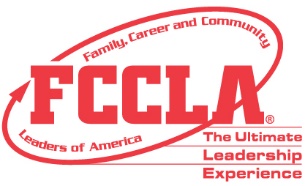 SpecificationsHardcopy PortfolioThe portfolio is a collection of materials used to document and illustrate the work of the project. Materials must be contained in the official STAR Events binder obtained from the FCCLA national emblematic supplier. A decorative and/or informative cover may be included. All materials, including the content divider pages and tabs, must fit within the cover, be one-sided, and may not exceed 19 pages, as described below. Once a hardcopy portfolio has been turned in to evaluators, participants may not switch to an electronic portfolio.Electronic PortfolioAn electronic portfolio may be either in PowerPoint, Prezi, or other electronic format that can be viewed by the evaluators and room consultants prior to the oral presentation. The electronic portfolio and the hardware (method) to view it (i.e., equipment, files, projectors, screens, laptops) will be turned in to the room consultant at the designated participation time. Participants assume the responsibility of providing the technology used to show the evaluators the project. Once an electronic portfolio is turned in to the evaluators, participants may not switch to a hardcopy portfolio. Portfolio may not exceed 30 slides, as described below.(continued next page)Chapter Service Project Portfolio Specifications (continued)Oral PresentationThe oral presentation may be up to 10 minutes in length and is delivered to the evaluators. The presentation should explain the specifics of the project and its outcomes. Participants may not carry in additional visuals or props for the oral presentation.STAR Events Point Summary FormCHAPTER SERVICE PROJECT PORTFOLIODIRECTIONS:Make sure all information at top is correct. If a student named is not participating, cross their name(s) off. If a team does not show, please write “No Show” across the top and return with other forms. Do NOT change team or station numbers.Before student presentation, the room consultants must check participants’ portfolio using the criteria and standards listed below and fill in the boxes.At the conclusion of presentation, verify evaluator scores and fill in information below. Calculate the final score and ask for evaluators’ verification. Place this form in front of the completed rubrics and staple all items related to the presentation together.At the end of competition in the room, double check all scores, names, and team numbers to ensure accuracy. Sort results by team order and turn in to the Lead or Assistant Lead Consultant.Please check with the Lead or Assistant Lead Consultant if there are any questions regarding the evaluation process.CHAPTER SERVICE PROJECT PORTFOLIORubricChapter Service Project Portfolio Rubric (continued)PointsEvaluator’s Comments:, 			TOTAL(90 points possible)	Evaluator #  		Evaluator Initial  		 Room Consultant Initial  	GENERAL INFORMATIONGENERAL INFORMATIONGENERAL INFORMATIONGENERAL INFORMATIONGENERAL INFORMATIONGENERAL INFORMATIONGENERAL INFORMATIONGENERAL INFORMATIONGENERAL INFORMATIONIndividual or Team EventPrepare Ahead of TimeEquipment ProvidedElectrical AccessParticipant Set Up / Prep TimeRoom Consultant & Evaluator Review TimeMaximum Oral Presentation TimeEvaluation Interview TimeTotal Event TimeTeamPortfolio, Oral PresentationTableNot provided5 minutes prior to presentation1-minute warning at 9 minutes; stopped at 10 minutes5 minutes25 minutesPRESENTATION ELEMENTS ALLOWEDPRESENTATION ELEMENTS ALLOWEDPRESENTATION ELEMENTS ALLOWEDPRESENTATION ELEMENTS ALLOWEDPRESENTATION ELEMENTS ALLOWEDPRESENTATION ELEMENTS ALLOWEDPRESENTATION ELEMENTS ALLOWEDPRESENTATION ELEMENTS ALLOWEDPRESENTATION ELEMENTS ALLOWEDPRESENTATION ELEMENTS ALLOWEDAudioCostumesEasel(s)File FolderFlip Chart(s)PortfolioProps/ PointersSkitsPresentation EquipmentVisuals*1-8 ½” x 11” pageor 1 slideProject Identification PagePlain paper or slide, with no graphics or decorations; must include participant’s name(s), chapter name, school, city, state, FCCLA national region, event name, and project title.1-8 ½” x 11” pageor 1 slideTable of ContentsList the parts of the portfolio in the order in which the parts appear.1-8 ½” x 11” pageor 2 slidesFCCLA Planning ProcessSummary PageSummarize how each step of the Planning Process was used to plan and implement the project; use of the Planning Process may also be described in the oral presentation.1Evidence of OnlineProject Summary SubmissionComplete the online project summary form located on the STAR Events Resources page of the FCCLA national website and include proof of submission in the portfolio.0–5Content Divider Pages or SectionsUse up to 5 content divider/section pages or slides. Content divider/section pages may be tabbed, may contain a title, a section name, graphic elements, thematic decorations, and/or page numbers. They must not include any other content.Portfolio AppearancePortfolio should be neat, legible.Up to 108 ½” x 11”pages or 20 slidesIdentify Concerns: Address Special NeedsProject addresses an urgent and significant need in the school, community, and world. Research methods such as surveys, interviews, reports, readings, observations were used for gathering data. Technology may have been used to gather data.Up to 108 ½” x 11”pages or 20 slidesIdentify Concerns: Target AudienceResearch and consideration was given to develop an appropriate project for a specific audience.Up to 108 ½” x 11”pages or 20 slidesSet a Goal: Goals/MissionProject’s goals and mission are clear and stated based on needs and research.Up to 108 ½” x 11”pages or 20 slidesSet a Goal:Reflects FCCLA PurposesProject is related to at least one of the organization’s eight purposes, and may also relate to the mission of FCCLA or the organization’s strategic plan.Up to 108 ½” x 11”pages or 20 slidesSet a Goal:Relates to Family and Consumer SciencesProject relates to family and consumer sciences content, standards and the knowledge and skills of members learned in family and consumer sciences areas is utilized.Up to 108 ½” x 11”pages or 20 slidesForm a Plan: ScopeInclude evidence that the scope of the project is rigorous and thorough.Up to 108 ½” x 11”pages or 20 slidesForm a Plan: Project OrganizationProject was planned with alternative actions, consequences of various actions and barriers or challenges addressed.Up to 108 ½” x 11”pages or 20 slidesForm a Plan: PartnersInclude partnerships and cooperative actions taken.Up to 108 ½” x 11”pages or 20 slidesForm a Plan: Work PlanWork plans for members and volunteers are detailed and specific.Up to 108 ½” x 11”pages or 20 slidesForm a Plan: TimelineProject was planned for the time involved in implementing the project.Up to 108 ½” x 11”pages or 20 slidesForm a Plan: Activities, Tasks and RolesActivities were planned for various roles, tasks of the members and volunteersUp to 108 ½” x 11”pages or 20 slidesForm a Plan: BudgetProject budget was developed to reflect the project goals and is detailed and thorough.Up to 108 ½” x 11”pages or 20 slidesForm a Plan: Increase Awareness/Public RelationsProject plans include media outreach, involvement of elected officials, and positive messages about FCCLA and Family and Consumer Sciences.Up to 108 ½” x 11”pages or 20 slidesAct: Project ImpactInclude evidence that the intended impact of the project was reached or reasons why it was not.Up to 108 ½” x 11”pages or 20 slidesAct: Youth Involved and Volunteer RecruitmentProject is youth-led and involves volunteers. Nontraditional volunteers (culturally inclusive, special needs, older people, etc.) are sought for their involvement.Up to 108 ½” x 11”pages or 20 slidesAct: UniquenessProject should be uniquely designed by youth to meet the needs and audience intended. Project that is an annual project, a previous project or not unique will not receive as many points on the rubric.Up to 108 ½” x 11”pages or 20 slidesFollow Up: Evaluation and Follow upUtilize methods for evaluation such as pre- and post-surveys, interviews, reports, observations, and formal evaluations.Organization/DeliveryDeliver oral presentation in an organized, sequential manner; concisely and thoroughly summarize program of work.Use of Portfolio During PresentationUse the portfolio to describe all phases of the project.VoiceSpeak clearly with appropriate pitch, tempo, and volume.Body Language/Clothing ChoiceUse appropriate body language including posture, mannerisms, eye contact, and appropriate handling of portfolio and notes, or note cards if used. Wear appropriate clothing for the nature of the presentation.Grammar/Word Usage/ PronunciationUse proper grammar, word usage, and pronunciation.Responses to Evaluators’ QuestionsProvide clear and concise answers to evaluators’ questions regarding project. Adjust communication to the evaluators’ questions. All team members involved in responding to questions.Name of Participant ___________________________________________________________________________________________________Name of Participant ___________________________________________________________________________________________________Name of Participant ___________________________________________________________________________________________________Name of Participant ___________________________________________________________________________________________________Name of Participant ___________________________________________________________________________________________________Chapter____________________________________________State_______Team #_________Station #______Category______ROOM CONSULTANT CHECKROOM CONSULTANT CHECKROOM CONSULTANT CHECKROOM CONSULTANT CHECKROOM CONSULTANT CHECKROOM CONSULTANT CHECKROOM CONSULTANT CHECKPointsRegistration Packet0 or 3 pointsPicked up by adviser or designated adult during scheduled timePicked up by adviser or designated adult during scheduled timePicked up by adviser or designated adult during scheduled timePicked up by adviser or designated adult during scheduled timePicked up by adviser or designated adult during scheduled timePicked up by adviser or designated adult during scheduled timeRegistration Packet0 or 3 points                   No          0                   No          0                   No          0                          Yes          3                          Yes          3                          Yes          3Online Event Orientation Documentation0 or 2 points0Official documentation not provided at presentation time or signed by adviser0Official documentation not provided at presentation time or signed by adviser0Official documentation not provided at presentation time or signed by adviser2Official documentation provided  at presentation time and signed by adviser2Official documentation provided  at presentation time and signed by adviser2Official documentation provided  at presentation time and signed by adviserHardcopy Portfolio0–1 point orElectronic Portfolio0–1 point0Binder is not the official FCCLA binder0Electronic Portfolio not in viewable format to the evaluators0Binder is not the official FCCLA binder0Electronic Portfolio not in viewable format to the evaluators0Binder is not the official FCCLA binder0Electronic Portfolio not in viewable format to the evaluators1Binder is the official FCCLA binder1Electronic Portfolio in viewable format to the evaluators1Binder is the official FCCLA binder1Electronic Portfolio in viewable format to the evaluators1Binder is the official FCCLA binder1Electronic Portfolio in viewable format to the evaluatorsPortfolio Pages0–3 points0Portfolio exceeds the page limit0Portfolio exceeds the page limit0Portfolio exceeds the page limit1                         2                         32 or more errors        1 error             no errorsPortfolio contains no more than 19 single-sided pages or 30 slides completed correctly, including:1 project ID page or slide1 table of contents page or slide1 Planning Process summary page or 2 slidesProject Summary Submission ProofUp to 5 content divider pages or slidesUp to 10 content pages or 20 content slides1                         2                         32 or more errors        1 error             no errorsPortfolio contains no more than 19 single-sided pages or 30 slides completed correctly, including:1 project ID page or slide1 table of contents page or slide1 Planning Process summary page or 2 slidesProject Summary Submission ProofUp to 5 content divider pages or slidesUp to 10 content pages or 20 content slides1                         2                         32 or more errors        1 error             no errorsPortfolio contains no more than 19 single-sided pages or 30 slides completed correctly, including:1 project ID page or slide1 table of contents page or slide1 Planning Process summary page or 2 slidesProject Summary Submission ProofUp to 5 content divider pages or slidesUp to 10 content pages or 20 content slidesPunctuality0–1 point0Participant was late for presentation0Participant was late for presentation0Participant was late for presentation1Participant was on time for presentation1Participant was on time for presentation1Participant was on time for presentationEVALUATORS’ SCORESROOM CONSULTANT TOTALROOM CONSULTANT TOTALROOM CONSULTANT TOTALEvaluator 1__________Initials __________Initials __________Initials __________(10 points possible)(10 points possible)(10 points possible)Evaluator 2__________Initials __________Initials __________Initials __________AVERAGE EVALUATOR SCOREAVERAGE EVALUATOR SCOREAVERAGE EVALUATOR SCORE_  _ . _  _Evaluator 3__________Initials __________Initials __________Initials __________(90 points possible)(90 points possible)(90 points possible)_  _ . _  _Total Score__________divided by number of evaluatorsdivided by number of evaluatorsdivided by number of evaluatorsFINAL SCOREFINAL SCOREFINAL SCORE_  _ . _  _                    __________= AVERAGE EVALUATOR SCORERounded only to the nearest hundredth (i.e. 79.99 not 80.00)= AVERAGE EVALUATOR SCORERounded only to the nearest hundredth (i.e. 79.99 not 80.00)= AVERAGE EVALUATOR SCORERounded only to the nearest hundredth (i.e. 79.99 not 80.00)= AVERAGE EVALUATOR SCORERounded only to the nearest hundredth (i.e. 79.99 not 80.00)= AVERAGE EVALUATOR SCORERounded only to the nearest hundredth (i.e. 79.99 not 80.00)(Average Evaluator Score plus Room Consultant Total)_  _ . _  _RATING ACHIEVED (circle one)RATING ACHIEVED (circle one)Gold: 85-100Silver: 70-84.99Silver: 70-84.99Bronze: 1-69.99Bronze: 1-69.99VERIFICATION OF FINAL SCORE AND RATING (please initial)VERIFICATION OF FINAL SCORE AND RATING (please initial)VERIFICATION OF FINAL SCORE AND RATING (please initial)VERIFICATION OF FINAL SCORE AND RATING (please initial)VERIFICATION OF FINAL SCORE AND RATING (please initial)VERIFICATION OF FINAL SCORE AND RATING (please initial)VERIFICATION OF FINAL SCORE AND RATING (please initial)Evaluator 1__________     Evaluator 2__________ Evaluator 3__________ Adult Room Consultant__________ Event Lead Consultant__________Evaluator 1__________     Evaluator 2__________ Evaluator 3__________ Adult Room Consultant__________ Event Lead Consultant__________Evaluator 1__________     Evaluator 2__________ Evaluator 3__________ Adult Room Consultant__________ Event Lead Consultant__________Evaluator 1__________     Evaluator 2__________ Evaluator 3__________ Adult Room Consultant__________ Event Lead Consultant__________Evaluator 1__________     Evaluator 2__________ Evaluator 3__________ Adult Room Consultant__________ Event Lead Consultant__________Evaluator 1__________     Evaluator 2__________ Evaluator 3__________ Adult Room Consultant__________ Event Lead Consultant__________Evaluator 1__________     Evaluator 2__________ Evaluator 3__________ Adult Room Consultant__________ Event Lead Consultant__________Evaluator 1__________     Evaluator 2__________ Evaluator 3__________ Adult Room Consultant__________ Event Lead Consultant__________Name of Participant ___________________________________________________________________________________________________Name of Participant ___________________________________________________________________________________________________Name of Participant ___________________________________________________________________________________________________Name of Participant ___________________________________________________________________________________________________Name of Participant ___________________________________________________________________________________________________Chapter____________________________________________State_______Team #_________Station #______Category______PORTFOLIOPORTFOLIOPORTFOLIOPORTFOLIOPORTFOLIOPORTFOLIOPORTFOLIOPORTFOLIOPORTFOLIOPORTFOLIOPORTFOLIOPORTFOLIOPORTFOLIOPORTFOLIOPORTFOLIOPORTFOLIOPORTFOLIOPointsFCCLAPlanning Process Summary Page0–5 points0Planning Process summary not provided1Inadequate steps in the Planning Process are presented1Inadequate steps in the Planning Process are presented1Inadequate steps in the Planning Process are presented1Inadequate steps in the Planning Process are presented2All Planning Process steps are presented but not summarized2All Planning Process steps are presented but not summarized2All Planning Process steps are presented but not summarized3All Planning Process steps are summarized3All Planning Process steps are summarized3All Planning Process steps are summarized4Evidence that the Planning Process was utilized to plan project4Evidence that the Planning Process was utilized to plan project4Evidence that the Planning Process was utilized to plan project4Evidence that the Planning Process was utilized to plan project5The Planning Process is used to plan the project. Each step is fully explainedPortfolio Appearance0-5 points0Not used during presentation1Many errors and is not aesthetically pleasing1Many errors and is not aesthetically pleasing1Many errors and is not aesthetically pleasing1Many errors and is not aesthetically pleasing2Has minimal appeal2Has minimal appeal2Has minimal appeal3Needs some improvement in content and design3Needs some improvement in content and design3Needs some improvement in content and design4Good word, color and design choice4Good word, color and design choice4Good word, color and design choice4Good word, color and design choice5Creative, appropriate and of high qualityAddressed a Specific NeedIdentify Concerns0-4 points0No evidence shown0No evidence shown1Limited needs identified1Limited needs identified1Limited needs identified1Limited needs identified2Project needs are addressed but somewhat unclear or vague2Project needs are addressed but somewhat unclear or vague2Project needs are addressed but somewhat unclear or vague3Project addresses a need for family, school, community or Family and Consumer Sciences3Project addresses a need for family, school, community or Family and Consumer Sciences3Project addresses a need for family, school, community or Family and Consumer Sciences3Project addresses a need for family, school, community or Family and Consumer Sciences4Research methods were used to identify an urgent and significant need for school, community, global or for Family and Consumer Sciences, gather data and are described in detail4Research methods were used to identify an urgent and significant need for school, community, global or for Family and Consumer Sciences, gather data and are described in detail4Research methods were used to identify an urgent and significant need for school, community, global or for Family and Consumer Sciences, gather data and are described in detailTarget AudienceIdentify Concerns0-3 points0No mention of the intended audience0No mention of the intended audience0No mention of the intended audience1Little consideration for intended audience1Little consideration for intended audience1Little consideration for intended audience1Little consideration for intended audience2It is evident that the project was designed for the intended audience2It is evident that the project was designed for the intended audience2It is evident that the project was designed for the intended audience2It is evident that the project was designed for the intended audience2It is evident that the project was designed for the intended audience3Project is appropriate for the specific attributes of the intended audience3Project is appropriate for the specific attributes of the intended audience3Project is appropriate for the specific attributes of the intended audience3Project is appropriate for the specific attributes of the intended audienceGoals/MissionSet a Goal0-3 points0Goals are missing0Goals are missing0Goals are missing1Goals are limited in scope1Goals are limited in scope1Goals are limited in scope1Goals are limited in scope2Goals and mission are explained2Goals and mission are explained2Goals and mission are explained2Goals and mission are explained2Goals and mission are explained3Goals/mission relate to needs and rationale for the project is evident3Goals/mission relate to needs and rationale for the project is evident3Goals/mission relate to needs and rationale for the project is evident3Goals/mission relate to needs and rationale for the project is evidentReflects FCCLA PurposesSet a Goal0-2 points0Did not refer to a purpose0Did not refer to a purpose0Did not refer to a purpose0Did not refer to a purpose1FCCLA Purposes are briefly mentioned1FCCLA Purposes are briefly mentioned1FCCLA Purposes are briefly mentioned1FCCLA Purposes are briefly mentioned1FCCLA Purposes are briefly mentioned1FCCLA Purposes are briefly mentioned2The link to FCCLA Purposes is explained in detail2The link to FCCLA Purposes is explained in detail2The link to FCCLA Purposes is explained in detail2The link to FCCLA Purposes is explained in detail2The link to FCCLA Purposes is explained in detail2The link to FCCLA Purposes is explained in detailFamily and Consumer Sciences Content and SkillsSet a Goal0-3 points0FACS not mentioned0FACS not mentioned0FACS not mentioned1Relationship of project to Family and Consumer Sciences is not mentioned or vague1Relationship of project to Family and Consumer Sciences is not mentioned or vague1Relationship of project to Family and Consumer Sciences is not mentioned or vague1Relationship of project to Family and Consumer Sciences is not mentioned or vague2The project relates to Family and Consumer Sciences knowledge and skills2The project relates to Family and Consumer Sciences knowledge and skills2The project relates to Family and Consumer Sciences knowledge and skills2The project relates to Family and Consumer Sciences knowledge and skills2The project relates to Family and Consumer Sciences knowledge and skills3Project is related to the national FACS standards. Participant members use many different FACS skills in plans and action3Project is related to the national FACS standards. Participant members use many different FACS skills in plans and action3Project is related to the national FACS standards. Participant members use many different FACS skills in plans and action3Project is related to the national FACS standards. Participant members use many different FACS skills in plans and actionProject ScopeForm a Plan0-3 points0No evidence0No evidence0No evidence1Project is limited in scope1Project is limited in scope1Project is limited in scope1Project is limited in scope2Project may be similar to other efforts or an annual event. Challenges and barriers are evaluated2Project may be similar to other efforts or an annual event. Challenges and barriers are evaluated2Project may be similar to other efforts or an annual event. Challenges and barriers are evaluated2Project may be similar to other efforts or an annual event. Challenges and barriers are evaluated2Project may be similar to other efforts or an annual event. Challenges and barriers are evaluated3Project involved multiple partners, planning meetings, task descriptions and efforts, has a wide scope, uses technology, and is unique. Barriers are considered and resolved3Project involved multiple partners, planning meetings, task descriptions and efforts, has a wide scope, uses technology, and is unique. Barriers are considered and resolved3Project involved multiple partners, planning meetings, task descriptions and efforts, has a wide scope, uses technology, and is unique. Barriers are considered and resolved3Project involved multiple partners, planning meetings, task descriptions and efforts, has a wide scope, uses technology, and is unique. Barriers are considered and resolvedProject’s OrganizationForm a Plan0-4 points0Little organization is evident0Little organization is evident1Organization is difficult to follow, not concise, not thorough1Organization is difficult to follow, not concise, not thorough1Organization is difficult to follow, not concise, not thorough1Organization is difficult to follow, not concise, not thorough2The plan is thorough, but could be organized more efficiently to make communication with volunteers effective2The plan is thorough, but could be organized more efficiently to make communication with volunteers effective2The plan is thorough, but could be organized more efficiently to make communication with volunteers effective3The plan is thorough and is organized in sequence3The plan is thorough and is organized in sequence3The plan is thorough and is organized in sequence3The plan is thorough and is organized in sequence3The plan is thorough and is organized in sequence4The project members identified standards, examined alternative actions, considered consequences of various alternative, and selected acceptable alternatives4The project members identified standards, examined alternative actions, considered consequences of various alternative, and selected acceptable alternativesCooperative Efforts/PartnersForm a Plan0-3 points0No evidence shown0No evidence shown0No evidence shown1Cooperative effort is limited1Cooperative effort is limited1Cooperative effort is limited1Cooperative effort is limited2Partners are limited in scope2Partners are limited in scope2Partners are limited in scope2Partners are limited in scope2Partners are limited in scope3Extensive effort to involve partners. Participant(s) were creative and thoughtful in recruiting cooperative partners3Extensive effort to involve partners. Participant(s) were creative and thoughtful in recruiting cooperative partners3Extensive effort to involve partners. Participant(s) were creative and thoughtful in recruiting cooperative partners3Extensive effort to involve partners. Participant(s) were creative and thoughtful in recruiting cooperative partnersWork PlanForm a Plan0-3 points0No work plan0No work plan0No work plan1The project work plan of assigned tasks has limited details1The project work plan of assigned tasks has limited details1The project work plan of assigned tasks has limited details1The project work plan of assigned tasks has limited details2Work plan has some details and evidence of planning2Work plan has some details and evidence of planning2Work plan has some details and evidence of planning2Work plan has some details and evidence of planning2Work plan has some details and evidence of planning3Work plan is explained in detail and is extensive3Work plan is explained in detail and is extensive3Work plan is explained in detail and is extensive3Work plan is explained in detail and is extensiveTimelineForm a Plan0-3 points0No timeline0No timeline0No timeline1A limited timeline is explained1A limited timeline is explained1A limited timeline is explained1A limited timeline is explained2Timeline explained with some detail. A work plan of assigned tasks has limited details2Timeline explained with some detail. A work plan of assigned tasks has limited details2Timeline explained with some detail. A work plan of assigned tasks has limited details2Timeline explained with some detail. A work plan of assigned tasks has limited details2Timeline explained with some detail. A work plan of assigned tasks has limited details3Timeline has many steps and processes, tasks are explained3Timeline has many steps and processes, tasks are explained3Timeline has many steps and processes, tasks are explained3Timeline has many steps and processes, tasks are explainedActivities/Tasks and RolesForm a Plan0-3 points0None indicated0None indicated0None indicated1Project’s activities are limited and involve limited members1Project’s activities are limited and involve limited members1Project’s activities are limited and involve limited members1Project’s activities are limited and involve limited members2Project involves most members and plan includes detailed activities/roles/tasks2Project involves most members and plan includes detailed activities/roles/tasks2Project involves most members and plan includes detailed activities/roles/tasks2Project involves most members and plan includes detailed activities/roles/tasks2Project involves most members and plan includes detailed activities/roles/tasks3Project extends beyond the membership to include community, school or additional volunteers3Project extends beyond the membership to include community, school or additional volunteers3Project extends beyond the membership to include community, school or additional volunteers3Project extends beyond the membership to include community, school or additional volunteersBudgetForm a Plan0-3 points0No budget provided0No budget provided0No budget provided1Budget is evident1Budget is evident1Budget is evident1Budget is evident1Budget is evident1Budget is evident2Budget reflects the project’s goals2Budget reflects the project’s goals2Budget reflects the project’s goals2Budget reflects the project’s goals2Budget reflects the project’s goals2Budget reflects the project’s goals3Budget is detailed and thoughtful with additional resources were sought and described. Many partners are evident to assist with the resources of the project3Budget is detailed and thoughtful with additional resources were sought and described. Many partners are evident to assist with the resources of the project3Budget is detailed and thoughtful with additional resources were sought and described. Many partners are evident to assist with the resources of the project3Budget is detailed and thoughtful with additional resources were sought and described. Many partners are evident to assist with the resources of the project3Budget is detailed and thoughtful with additional resources were sought and described. Many partners are evident to assist with the resources of the project3Budget is detailed and thoughtful with additional resources were sought and described. Many partners are evident to assist with the resources of the project3Budget is detailed and thoughtful with additional resources were sought and described. Many partners are evident to assist with the resources of the projectIncrease Awareness Public RelationsForm a Plan0-3 points0No activities shown0No activities shown0No activities shown1Efforts are evident the project increases awareness of FCCLA and Family and Consumer Sciences1Efforts are evident the project increases awareness of FCCLA and Family and Consumer Sciences1Efforts are evident the project increases awareness of FCCLA and Family and Consumer Sciences1Efforts are evident the project increases awareness of FCCLA and Family and Consumer Sciences1Efforts are evident the project increases awareness of FCCLA and Family and Consumer Sciences1Efforts are evident the project increases awareness of FCCLA and Family and Consumer Sciences2Multiple strategies for media, outreach and publicity are evident2Multiple strategies for media, outreach and publicity are evident2Multiple strategies for media, outreach and publicity are evident2Multiple strategies for media, outreach and publicity are evident2Multiple strategies for media, outreach and publicity are evident2Multiple strategies for media, outreach and publicity are evident2Multiple strategies for media, outreach and publicity are evident2Multiple strategies for media, outreach and publicity are evident2Multiple strategies for media, outreach and publicity are evident3Project positively increased awareness of FCCLA and FACS with many of these audiences: peers, community, public, elected officials, school administrators, and school board3Project positively increased awareness of FCCLA and FACS with many of these audiences: peers, community, public, elected officials, school administrators, and school board3Project positively increased awareness of FCCLA and FACS with many of these audiences: peers, community, public, elected officials, school administrators, and school board3Project positively increased awareness of FCCLA and FACS with many of these audiences: peers, community, public, elected officials, school administrators, and school boardProject Impact Act0-3 points0Impact missing0Impact missing0Impact missing1Impact on community or chapter members is explained in a limited way1Impact on community or chapter members is explained in a limited way1Impact on community or chapter members is explained in a limited way1Impact on community or chapter members is explained in a limited way1Impact on community or chapter members is explained in a limited way1Impact on community or chapter members is explained in a limited way2Impact of project is shown and evident in a variety of methods and data, statistics, surveys and information2Impact of project is shown and evident in a variety of methods and data, statistics, surveys and information2Impact of project is shown and evident in a variety of methods and data, statistics, surveys and information2Impact of project is shown and evident in a variety of methods and data, statistics, surveys and information2Impact of project is shown and evident in a variety of methods and data, statistics, surveys and information2Impact of project is shown and evident in a variety of methods and data, statistics, surveys and information2Impact of project is shown and evident in a variety of methods and data, statistics, surveys and information2Impact of project is shown and evident in a variety of methods and data, statistics, surveys and information2Impact of project is shown and evident in a variety of methods and data, statistics, surveys and information3Impact is significant with data, statistics, surveys and information3Impact is significant with data, statistics, surveys and information3Impact is significant with data, statistics, surveys and information3Impact is significant with data, statistics, surveys and informationYouth Involved and Volunteer RecruitmentAct0-2 points0Project is not youth led. Volunteers were not recruited0Project is not youth led. Volunteers were not recruited0Project is not youth led. Volunteers were not recruited0Project is not youth led. Volunteers were not recruited0Project is not youth led. Volunteers were not recruited1Project is youth-led and members volunteered1Project is youth-led and members volunteered1Project is youth-led and members volunteered1Project is youth-led and members volunteered1Project is youth-led and members volunteered1Project is youth-led and members volunteered1Project is youth-led and members volunteered1Project is youth-led and members volunteered1Project is youth-led and members volunteered2Project is youth-led. Volunteers were recruited beyond chapter membership with people not usually invited to participate (older persons, cultural diversity, persons with special needs)2Project is youth-led. Volunteers were recruited beyond chapter membership with people not usually invited to participate (older persons, cultural diversity, persons with special needs)2Project is youth-led. Volunteers were recruited beyond chapter membership with people not usually invited to participate (older persons, cultural diversity, persons with special needs)2Project is youth-led. Volunteers were recruited beyond chapter membership with people not usually invited to participate (older persons, cultural diversity, persons with special needs)2Project is youth-led. Volunteers were recruited beyond chapter membership with people not usually invited to participate (older persons, cultural diversity, persons with special needs)2Project is youth-led. Volunteers were recruited beyond chapter membership with people not usually invited to participate (older persons, cultural diversity, persons with special needs)2Project is youth-led. Volunteers were recruited beyond chapter membership with people not usually invited to participate (older persons, cultural diversity, persons with special needs)2Project is youth-led. Volunteers were recruited beyond chapter membership with people not usually invited to participate (older persons, cultural diversity, persons with special needs)UniquenessAct0-2 points0Project is not unique0Project is not unique0Project is not unique0Project is not unique0Project is not unique1Project has been done previously or is a project designed to a similar effort1Project has been done previously or is a project designed to a similar effort1Project has been done previously or is a project designed to a similar effort1Project has been done previously or is a project designed to a similar effort1Project has been done previously or is a project designed to a similar effort1Project has been done previously or is a project designed to a similar effort1Project has been done previously or is a project designed to a similar effort1Project has been done previously or is a project designed to a similar effort1Project has been done previously or is a project designed to a similar effort2Project is unique in its approach to solve a problem or meet a need2Project is unique in its approach to solve a problem or meet a need2Project is unique in its approach to solve a problem or meet a need2Project is unique in its approach to solve a problem or meet a need2Project is unique in its approach to solve a problem or meet a need2Project is unique in its approach to solve a problem or meet a need2Project is unique in its approach to solve a problem or meet a need2Project is unique in its approach to solve a problem or meet a needEvaluationFollow Up0-4 points0No evidence of follow up0No evidence of follow up1Limited evidence of follow up and evaluation1Limited evidence of follow up and evaluation1Limited evidence of follow up and evaluation1Limited evidence of follow up and evaluation2Evaluation is evident. Some strategies are used for follow up2Evaluation is evident. Some strategies are used for follow up2Evaluation is evident. Some strategies are used for follow up2Evaluation is evident. Some strategies are used for follow up2Evaluation is evident. Some strategies are used for follow up3Evaluation involves multiple strategies, interviews, surveys, pre and post tests, reports. Follow up includes plans for replication, and appreciation and recognition3Evaluation involves multiple strategies, interviews, surveys, pre and post tests, reports. Follow up includes plans for replication, and appreciation and recognition3Evaluation involves multiple strategies, interviews, surveys, pre and post tests, reports. Follow up includes plans for replication, and appreciation and recognition3Evaluation involves multiple strategies, interviews, surveys, pre and post tests, reports. Follow up includes plans for replication, and appreciation and recognition3Evaluation involves multiple strategies, interviews, surveys, pre and post tests, reports. Follow up includes plans for replication, and appreciation and recognition3Evaluation involves multiple strategies, interviews, surveys, pre and post tests, reports. Follow up includes plans for replication, and appreciation and recognition3Evaluation involves multiple strategies, interviews, surveys, pre and post tests, reports. Follow up includes plans for replication, and appreciation and recognition3Evaluation involves multiple strategies, interviews, surveys, pre and post tests, reports. Follow up includes plans for replication, and appreciation and recognition4Evaluation involves multiple strategies, interviews, surveys, pre and post tests, reports and used technology. Follow up includes replication plans, future efforts, lessons learned, and appreciation/recognition4Evaluation involves multiple strategies, interviews, surveys, pre and post tests, reports and used technology. Follow up includes replication plans, future efforts, lessons learned, and appreciation/recognition4Evaluation involves multiple strategies, interviews, surveys, pre and post tests, reports and used technology. Follow up includes replication plans, future efforts, lessons learned, and appreciation/recognitionORAL PRESENTATIONORAL PRESENTATIONORAL PRESENTATIONORAL PRESENTATIONORAL PRESENTATIONORAL PRESENTATIONORAL PRESENTATIONORAL PRESENTATIONORAL PRESENTATIONORAL PRESENTATIONORAL PRESENTATIONORAL PRESENTATIONORAL PRESENTATIONORAL PRESENTATIONORAL PRESENTATIONORAL PRESENTATIONORAL PRESENTATIONORAL PRESENTATIONORAL PRESENTATIONORAL PRESENTATIONORAL PRESENTATIONORAL PRESENTATIONORAL PRESENTATIONOrganization/ Delivery0 – 10 points0Presentation is not done or presented briefly and does not cover components of the project1-2Presentation covers some topic elements1-2Presentation covers some topic elements1-2Presentation covers some topic elements1-2Presentation covers some topic elements3-4Presentation covers all topic elements but with minimal information3-4Presentation covers all topic elements but with minimal information3-4Presentation covers all topic elements but with minimal information5-6Presentation gives complete information but does not explain the project well5-6Presentation gives complete information but does not explain the project well5-6Presentation gives complete information but does not explain the project well5-6Presentation gives complete information but does not explain the project well5-6Presentation gives complete information but does not explain the project well7-8Presentation covers information completely but does not flow well7-8Presentation covers information completely but does not flow well7-8Presentation covers information completely but does not flow well7-8Presentation covers information completely but does not flow well7-8Presentation covers information completely but does not flow well7-8Presentation covers information completely but does not flow well7-8Presentation covers information completely but does not flow well9-10Presentation covers all relevant information with a seamless and logical delivery9-10Presentation covers all relevant information with a seamless and logical deliveryUse of Portfolio during Presentation0-5 points0Portfolio not used during presentation1Portfolio used to limit amount of speaking time1Portfolio used to limit amount of speaking time1Portfolio used to limit amount of speaking time1Portfolio used to limit amount of speaking time2Portfolio used minimally during presentation2Portfolio used minimally during presentation2Portfolio used minimally during presentation3Portfolio incorporated throughout presentation3Portfolio incorporated throughout presentation3Portfolio incorporated throughout presentation3Portfolio incorporated throughout presentation4Portfolio used effectively throughout presentation4Portfolio used effectively throughout presentation4Portfolio used effectively throughout presentation4Portfolio used effectively throughout presentation4Portfolio used effectively throughout presentation4Portfolio used effectively throughout presentation4Portfolio used effectively throughout presentation4Portfolio used effectively throughout presentation5Presentation moves seamlessly between oral presentation and portfolio5Presentation moves seamlessly between oral presentation and portfolioVoice – pitch, tempo, volume0-3 points0 Voice qualities not used effectively0 Voice qualities not used effectively0 Voice qualities not used effectively0 Voice qualities not used effectively1Voice quality is adequate1Voice quality is adequate1Voice quality is adequate2Voice quality is good, but could improve2Voice quality is good, but could improve2Voice quality is good, but could improve2Voice quality is good, but could improve2Voice quality is good, but could improve2Voice quality is good, but could improve2Voice quality is good, but could improve2Voice quality is good, but could improve2Voice quality is good, but could improve3Voice quality is outstanding and pleasing3Voice quality is outstanding and pleasing3Voice quality is outstanding and pleasing3Voice quality is outstanding and pleasing3Voice quality is outstanding and pleasing3Voice quality is outstanding and pleasingBody Language/ Clothing Choice0-3 points0Uses inappropriate gestures, posture or mannerisms, avoids eye contact/inappropriate clothing0Uses inappropriate gestures, posture or mannerisms, avoids eye contact/inappropriate clothing0Uses inappropriate gestures, posture or mannerisms, avoids eye contact/inappropriate clothing0Uses inappropriate gestures, posture or mannerisms, avoids eye contact/inappropriate clothing1Gestures, posture, mannerisms and eye contact is inconsistent/ clothing is appropriate1Gestures, posture, mannerisms and eye contact is inconsistent/ clothing is appropriate1Gestures, posture, mannerisms and eye contact is inconsistent/ clothing is appropriate1Gestures, posture, mannerisms and eye contact is inconsistent/ clothing is appropriate1Gestures, posture, mannerisms and eye contact is inconsistent/ clothing is appropriate1Gestures, posture, mannerisms and eye contact is inconsistent/ clothing is appropriate2Gestures, posture, mannerisms, eye contact, and clothing are appropriate2Gestures, posture, mannerisms, eye contact, and clothing are appropriate2Gestures, posture, mannerisms, eye contact, and clothing are appropriate2Gestures, posture, mannerisms, eye contact, and clothing are appropriate2Gestures, posture, mannerisms, eye contact, and clothing are appropriate2Gestures, posture, mannerisms, eye contact, and clothing are appropriate2Gestures, posture, mannerisms, eye contact, and clothing are appropriate3Gestures, posture, mannerisms, eye contact, and clothing enhance presentation3Gestures, posture, mannerisms, eye contact, and clothing enhance presentation3Gestures, posture, mannerisms, eye contact, and clothing enhance presentation3Gestures, posture, mannerisms, eye contact, and clothing enhance presentation3Gestures, posture, mannerisms, eye contact, and clothing enhance presentationGrammar/Word Usage/ Pronunciation0-3 points0Extensive (more than 5) grammatical and pronunciation errors0Extensive (more than 5) grammatical and pronunciation errors0Extensive (more than 5) grammatical and pronunciation errors0Extensive (more than 5) grammatical and pronunciation errors1Some (3-5) grammatical and pronunciation errors1Some (3-5) grammatical and pronunciation errors1Some (3-5) grammatical and pronunciation errors1Some (3-5) grammatical and pronunciation errors1Some (3-5) grammatical and pronunciation errors1Some (3-5) grammatical and pronunciation errors2Few (1-2) grammatical and pronunciation errors2Few (1-2) grammatical and pronunciation errors2Few (1-2) grammatical and pronunciation errors2Few (1-2) grammatical and pronunciation errors2Few (1-2) grammatical and pronunciation errors2Few (1-2) grammatical and pronunciation errors2Few (1-2) grammatical and pronunciation errors3Presentation has no grammatical or pronunciation errors3Presentation has no grammatical or pronunciation errors3Presentation has no grammatical or pronunciation errors3Presentation has no grammatical or pronunciation errors3Presentation has no grammatical or pronunciation errorsResponses to Evaluators’ Questions0-5 points	0 Did not answer evaluators’ questions 1Unable to answer some questions 1Unable to answer some questions 1Unable to answer some questions 1Unable to answer some questions 2Responded to all questions but without ease or accuracy2Responded to all questions but without ease or accuracy2Responded to all questions but without ease or accuracy2Responded to all questions but without ease or accuracy2Responded to all questions but without ease or accuracy3Responded adequately to all questions 3Responded adequately to all questions 3Responded adequately to all questions 3Responded adequately to all questions 4Gave appropriate responses to evaluators’ questions4Gave appropriate responses to evaluators’ questions4Gave appropriate responses to evaluators’ questions4Gave appropriate responses to evaluators’ questions4Gave appropriate responses to evaluators’ questions4Gave appropriate responses to evaluators’ questions4Gave appropriate responses to evaluators’ questions5 Responses to questions were appropriate and given without hesitation